Параллелепипед –барлық жақтары параллелограммдар болатын призма.   Тік параллелепипед- бүйір қырлары табанына перпендикуляр параллелепипед. а,в,с- қабырғалары, d-диогональ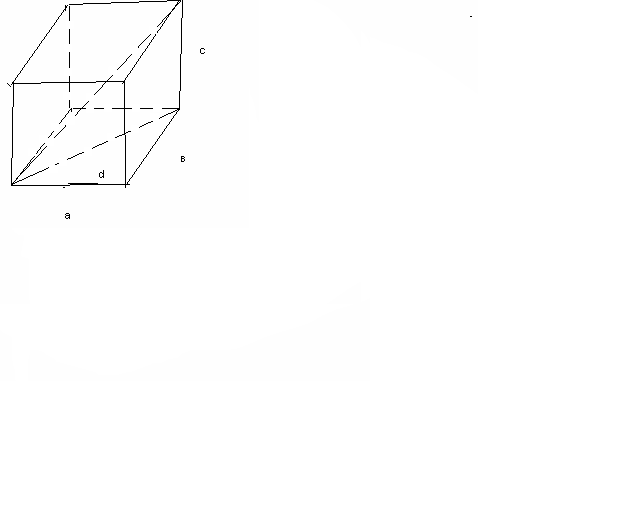 Тік параллелепипедтің  барлық жақтары –тік төртбұрыштар.  V=abc;   Sб.б =2c(a+b) Sт.б=2(ab+bc+ac) d2=a2+b2+c2   №1 Жақтарының аудандары 6 см2, 2см2 және 3см2 тең тік бұрышты параллелепипедтің көлемін табыңыз.S1=ab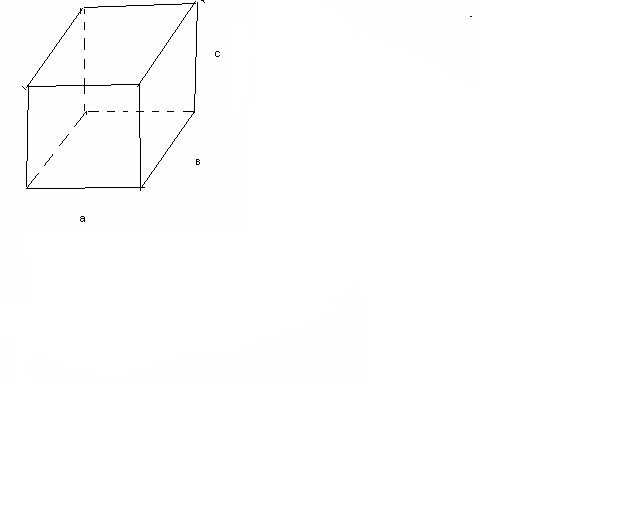 ab=6	b=6:aS2=acac=2	c=2:aS3=bcbc= 3
a2=4
a=2b=6:2=3c=2:2=1V=abc=6cм3№2Биіктігі 4 см-ге тең диагоналі табан жазықтығымен 450 бұрыш жасайтын тік бұрышты    табаны шаршы параллелепипед берілген. Параллелепипедтің көлемін табыңыз.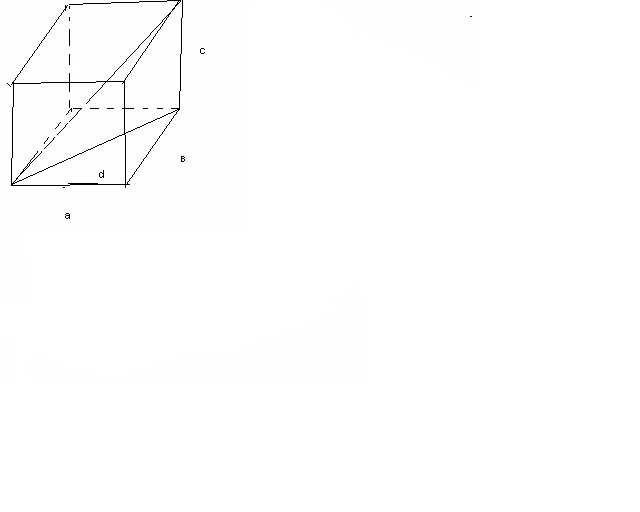 с=4смd=4cма2+в2=d22a2=16a2=8Sтаб= a2Sтаб=8V=8*4=32cм2
№3 Тік бұрышты параллелепипедтің табан қабырғалары 7 дм және 24 дм, биіктігі 8 дм. Диогональдық  қимасының ауданын табыңыз.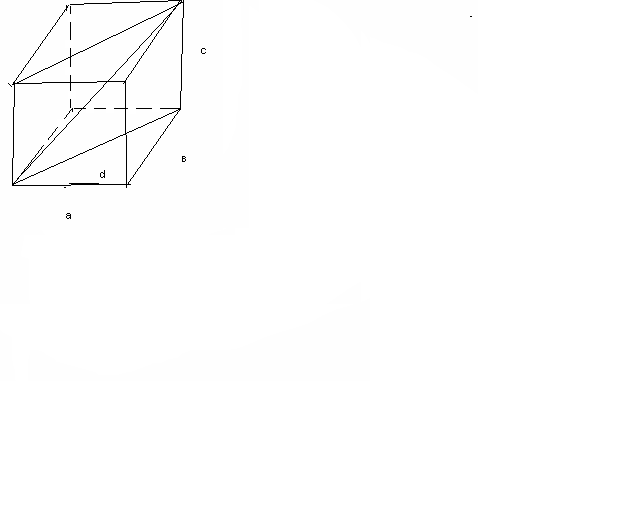 a=7 дмb=24дмc=8 дмd2=a2+b2d2=49+576=625d=25Sқима=25*8=200дм2= 2м2
  №4  Тік бұрышты параллелепипедтің бір төбеден шығатын үш жағының диогональдарының ұзындығы   2см, 2см және . Параллелепипедтің диогоналін табыңыз.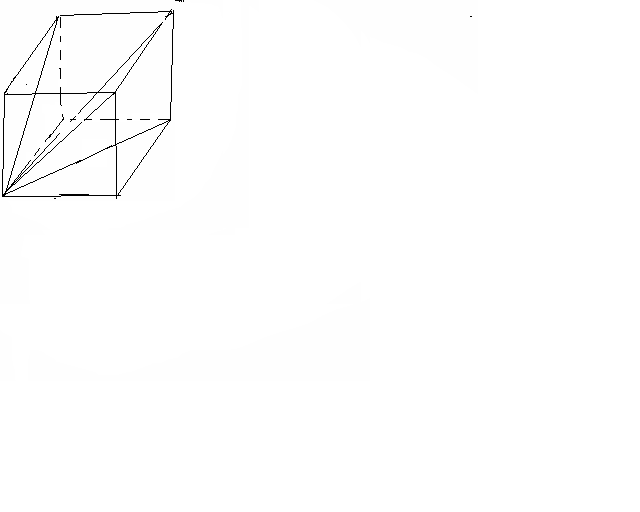    d1=2см, d2=2см, d3=10 см. d=?   а2+в2=(2)2   a2+c2=(2)2   в2+с2=102   в2=40-а2  с2=68-a2  40-а2+68-a2=100   2a2=8     a2=4  в2=40-4=36  с2=68-4=64  d2=4+36+64=104  d=  №5   Тік бұрышты параллелепипедтің өлшемдері 15м, 50м,36м. Оған тең шамалас кубтың   қырын табыңыз.  a=15м, b=50м, c= 36м   V=15*50*36=27000м2   Vk=a3   a3=27000    a=30м  №6  Тік параллелепипедтің табанының қабырғалары  және , ал арасындағы бұрыштың синусы -ке   тең. Егер кіші диогоналінің ұзындығы 4 см-ге тең болса, параллепипедтің  кіші диогоналі мен    табанының арасындағы бұрышты табыңыз.  a=2cм, b=4cм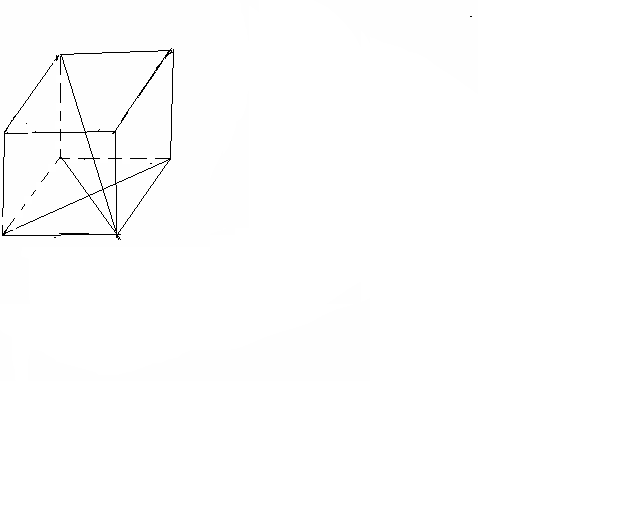   sinA=   d=4   <BDB1-?cosA=d2=a2+b2-2abcosAd2=4+16-2*2*4*=20-12=8  ,  d=2
=cos<BDB1  cos<BDB1=, <BDB1=600   №7 Тік параллелепипедтің бүйір қыры 1м, табан қабырғасы 23 дм, 11дм, ал диогоналінің қатынасы 2:3. Диогональдік қимасының ауданын табыңыз.c=1м=10дм, a=23дм, в=11дм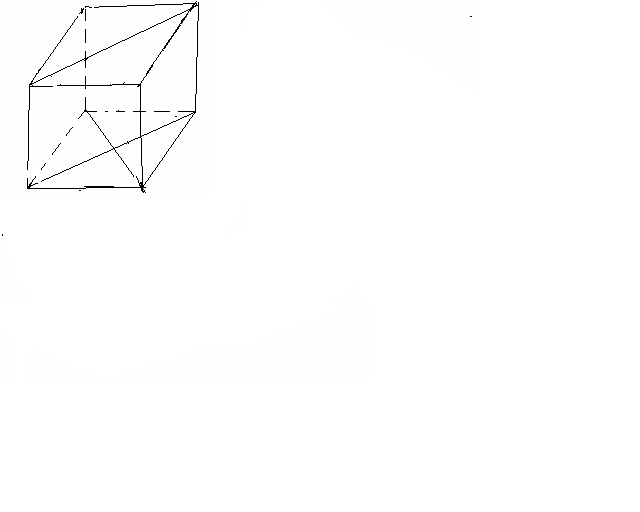 d1:d2=2:3d1=d22+d22=2(232+112)d22=1300=900
d2=30d1==20S1=20дм* 10дм=200дм2=2м2S2=30 дм* 10дм=300дм2=3м2№8 Тік параллелепипедтің табаны ауданы 3 см2 тең ромб, ал диогональдық қималарының аудандары 3см2 және 2см2. Параллепипедтің көлемін табыңыз.Sромб=3 см2S1=3см2S2=2см2   V-?Sромб=d1d2S1=d1hS2=d2hd1=3:hd2=2:h=3h=1cмV=3*1=3cм2№9 Тік параллелепипедтің табанның бұрыштарының бірі 300 болатын параллелограмм. Табан ауданы 4дм2, ал бүйір  жақтарының аудандары 6дм2 және 12дм2.Параллепипедтің көлемін табыңыз.Sтаб=4дм2S1=6дм2S2=12дм2.<A=300V-?Sтаб=ab sin300ab= 8bc=6  ac=12  a=8:b   c=6:b    b2=4 ,  b=2, a=4, c=3 V= Sтаб h=4*3=12дм3 №10 Тік параллепипедтің табаны-бір бұрышы а-ға тең ромб. Параллепипедтің Sб.б=S болса, параллепипедке іштей сызылған цилиндрдің бүйір бетінің ауданын табыңыз. Sб.б=Ph,   P=4a 4ah=S h=S:(4a) Sромб=a2sin a Sромб=ah=2ra a2sin a=2ra r=a sin a       Sб.б.цил=2rh =2 a =  №11   Табан қабырғаларының 2 дм жәнедм, арасындығы бұрышы 300-қа тең көлбеу  параллепипедтің кіші диогональдық қимасы ромб болады және ол табанына  перпендикуляр. Бүйір қыры табан жазықтығымен 600 жасаса, Параллепипедтің көлемін  табыңыз.AB=2, BC=, <A=300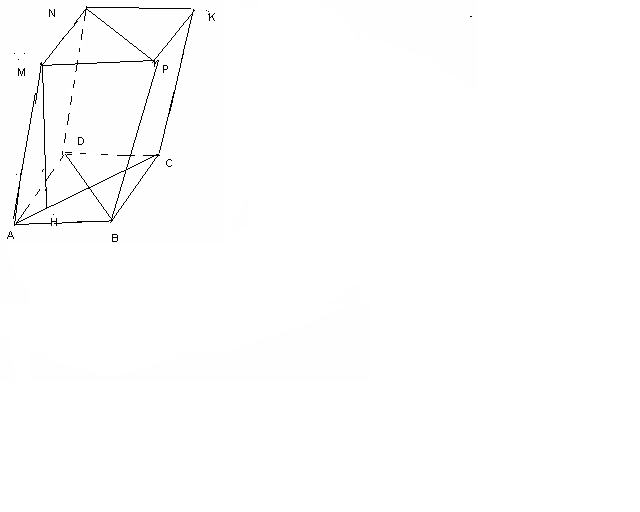 BDNP –ABCD-ға перпендикуляр<MAC=600V-?BD2=22+2-2*2**cos300=7-6=1BD=1SBDNP= BD2sin600=SBDNP=ahh=:1=
Sтаб=2*sin300=    V= Sтабh=*=1,5 №12 Тік бұрышты параллелепипедтің биіктігі , табан қабырғасы 5см және . Төменгі табанының кіші қабырғасы және оған қарама-қарсы жатқан жоғары табанының қабырғасы арқылы өтетін қиманың ауданын табыңыз.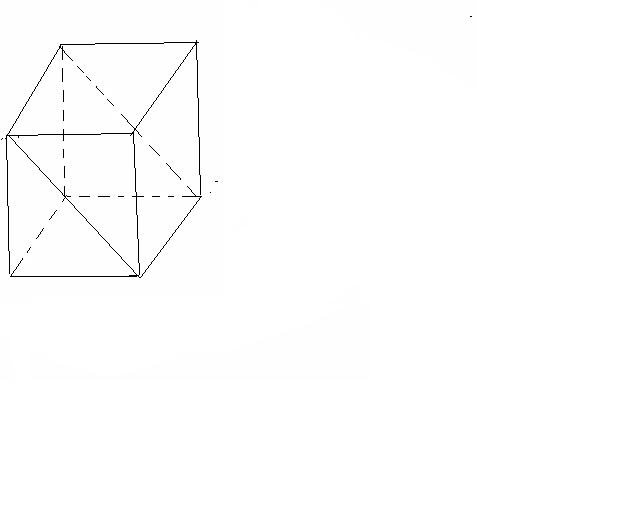 a=6 , b=5, h=8 Sқима-?d2=64+36=100d=10,     S=10*5=50 cм
 №13  Диогональнің ұзындығы L-ге тең және ол диогональ бір жағымен 300, екінші жағымен 450  бұрыш жасайтын тік бұрышты параллелепипедтің көлемін табыңыз.  AC1=L <B1AC1=300 <CAC1=450 V-? AC12=AC2+CC12AC=CC1=x, 2x2= L2AC=AB1C1 B1C1=L:2, AC2=AB2+BC2 BC2=()2- BC=L:2 Sтаб=АВ2==    V=*=№14  Тік параллелепипедтің табан қабырғасы 3 және 5 см-ға, табанының бір диоганалі . Кіші диогоналі табан жазықтығымен 600 бұрыш жасаса, параллепипедтің үлкен диогональін табыңыз. а=3cм, b=5cм, D1=4cм,  <BDB1=600, AC1-?D12+D22=2(32+52)D22=68-16=48D2==tg600BB1=4AC1==10№15   Тік бұрышты параллелепипедтің өлшемдері а, в,с. Сырттай сызылған сфераның ауданын табыңыз.            Sсфера=4R2                     R=D:2            D2=a2+b2+c2               R2=( a2+b2+c2)           Sсфера=4( a2+b2+c2)= ( a2+b2+c2)  №16    M( 2;0;0) H( 0;0;0) P( 0;4;0) H1(0;0;4) MHPKM1H1P1K1 тік бұрышты параллелепипедтің төбелері болса, М1нүктесінің координатасын табыңыз.M1(2;0;4)
  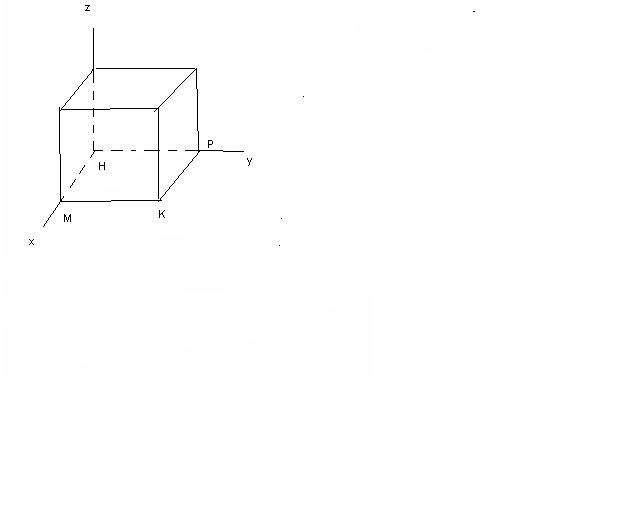 